Publicado en Madrid el 17/10/2018 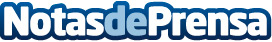 Eurowings y Deutsche Telekom permiten la navegación gratuita durante el vueloTelekom patrocina diez minutos de Internet gratis por pasajero en las rutas de corto y medio recorrido de la aerolínea. Los pasajeros pueden, así, conectarse en línea durante el vuelo con Internet de alta velocidad. La conexión a Internet es un factor importante a la hora de seleccionar un vuelo
Datos de contacto:Actitud de ComunicaciónNota de prensa publicada en: https://www.notasdeprensa.es/eurowings-y-deutsche-telekom-permiten-la Categorias: Nacional Viaje E-Commerce http://www.notasdeprensa.es